Nie będzie nowego Kodeksu pracyProjekty nowych Kodeksów pracy nie zostały zaakceptowane przez Prawo i Sprawiedliwość oraz NSZZ "Solidarność". Ponadto rzecznik PIS Beata Mazurek poinformowała, że PIS nie pracuje nad żadnymi zmianami w Kodeksie pracy.http://kadry.infor.pl/wiadomosci/777226,Nie-bedzie-nowego-Kodeksu-pracy.html?utm_source=MailingList&utm_medium=email&utm_campaign=20180410+Newsletter+Kadry2018-04-10
PiS nie poprze propozycji Komisji Kodyfikacyjnej dot. zmian w Kodeksie Pracy - poinformowała w czwartek rzecznik PiS Beata Mazurek. Zapewniła, że PiS nie pracuje nad żadnymi zmianami w Kodeksie pracy."Prawo i Sprawiedliwość nie pracuje nad żadnymi zmianami w kodeksie pracy. Propozycji Komisji Kodyfikacyjnej nie poprzemy" - napisała Mazurek w czwartek na Twitterze.Szef NSZZ "Solidarność" Piotr Duda oświadczył w czwartek, że projekt Kodeksu pracy, przygotowany przez Komisję Kodyfikacyjną Prawa Pracy jest nie do zaakceptowania. Jak mówił, Komisja Kodyfikacyjna nie ma uprawnień legislacyjnych i przygotowała tylko propozycje zmian w kodeksie."Przedstawiciel "Solidarności" głosował przeciwko temu projektowi kodeksu pracy (...) Uważamy, że w tej formie, w jakiej został przyjęty, dla związku jest nie do zaakceptowania. Uważamy, że on w takiej formie nigdy nie wejdzie w życie. Jeżeli rząd chciałby forsować ten projekt kodeksu pracy, to nasz kierunek jest jeden - ulica" - powiedział szef "S".Zobacz również:Nowy Kodeks pracy: rozwiązanie stosunku pracy w trakcie urlopu i choroby26 dni urlopu dla wszystkich - projekt nowego Kodeksu pracyW połowie marca Komisja Kodyfikacyjna Prawa Pracy zakończyła swoją pracę. Opracowała propozycje zmian Kodeksu pracy i Kodeksu zbiorowego prawa pracy. W projekcie komisji zaproponowano m.in. wydłużenie czasu umów o pracę na okres próbny. Ponadto zgodnie z propozycją każdy pracownik, niezależnie od stażu pracy, mógłby wykorzystać 26 dni urlopu. W projekcie znalazły się też rozwiązania, które mają zapobiegać wypychaniu pracowników na samozatrudnienie.Zaproponowano również zmiany zasad wypowiadania umów na czas określony i zmiany w działaniu organizacji związkowych w zakładach pracy. Oprócz tego projekt zakłada możliwość modyfikacji "kodeksowych wypłat za nadgodziny". Chodzi o tzw. konta wynagrodzeń. To rozwiązanie będzie dotyczyło tylko układów zbiorowych. Przewiduje, że jeśli związki zawodowe się zgodzą, to będzie można zawiesić wypłatę wynagrodzenia za nadgodziny. Tak zamrożone pieniądze będzie można uruchomić w razie kryzysu, np. braku zleceń.Propozycje komisji kodyfikacyjnej nie są projektami ustaw. O ich dalszych losach zdecyduje szefowa MRPiPS Elżbieta Rafalska.(PAP)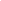 